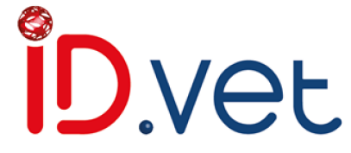 Rose Bengal Antigen pro RSA testSérologická diagnostika brucelózy pomocí pufrovaného barevného testu s acidifikovaným antigenem Rose Bengal Kód produktu: RSA-RB330 až 400 reakcí pro veterinární diagnostiku in vitroPouze pro zvířata. Veterinární přípravek.Obsah soupravy10ml suspenze Brucella abortus biovar 1 (kmen Weybridge 99) inaktivované teplem a fenolem, poté obarvené pomocí Rose Bengal a zředěné v okyseleném pufru. Tento objem umožňuje provést 330 až 400 analýz vzorků séra.Návod k použití.Obecné informacePufrovaný antigenní test Rose Bengal se používá k identifikaci specifických protilátek ve vzorcích séra proti Brucella abortus (u skotu), Brucella melitensis (u ovcí) a Brucella suis (u prasat).Jedná se o snadno proveditelnou metodu, která je schopna provést screening velkého počtu vzorků sér.Využívá principu sklíčkové aglutinace v pufrovaném okyseleném médiu (pH 3,65 ± 0,05), která redukuje výskyt protilátek proti mikroorganismům poskytujícím nespecifickou aglutinaci.Barvení činidlem Rose Bengal usnadňuje odečítání aglutinátů.Toto činidlo je kalibrováno v souladu se směrnicí EC 64/432 a specifikacemi OIE pro detekci séra OIEISS pozitivní při ředění 1:45 a negativní při ředění 1:55. Postup (viz norma NF 47-003)Na sklíčku smíchejte 25 až 30 μl antigenu Rose Bengal a ekvivalentní objem séra.Po 4 minutách mírného míchání (kroužení) se přítomnost specifických protilátek projeví tvorbou sraženiny, která je viditelná pouhým okem. V případě nepřítomnosti specifických protilátek zůstává směs nesrážlivá. Bezpečnostní opatřeníVšechna činidla a vzorky je třeba před použitím nechat přejít na pokojovou teplotu. Testy by měly být prováděny při pokojové teplotě (21 °C ± 5 °C).Lahvičku s barevným antigenem Rose Bengal před použitím důkladně protřepejte, aby byl roztok antigenu dostatečně homogenizován. Uchovávejte mimo dohled a dosah dětí.SkladováníUchovávejte při teplotě 2 °C až 8 °C do uplynutí doby použitelnosti.Nezamrazujte.